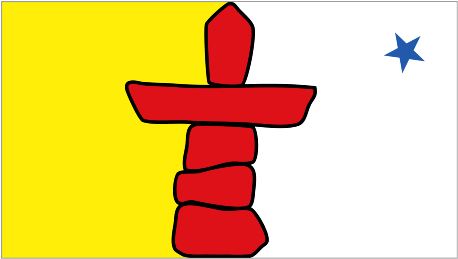 Canadian Inuit Culture & Language Course - VanierStudent Registration FormFirst Name: 	                  	Last Name: Address: City:  				Province:  		Postal Code: Home Telephone:       					Cell Phone: Email Address: Canadian Inuit Culture & Language classes will be held at: St. Margaret’s Anglican Church, 206 Montreal Rd, VanierCost is $295, plus materials (approx. $30)Classes are Friday afternoons, starting October 5, 2018 for 5 weeksThree hours from 1:00pm to 4:00pm - please arrive 10 minutes earlyEMAIL COMPLETED FORM TO: anne@alkeventmanagement.caYou will receive an invoice with a link, to pay for the course onlinewww.alkeventmanagement.ca    613-853-8308